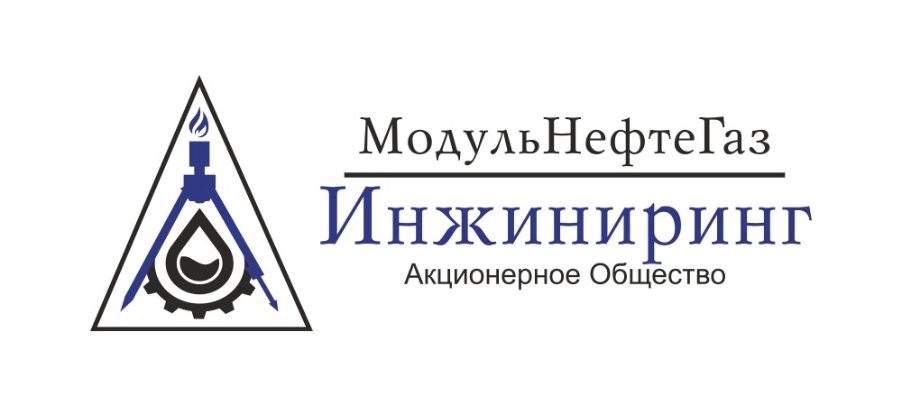 450075, РФ, Республика Башкортостан г. Уфа, ул. Рихарда Зорге, 75+7 (347) 216-10-01office@mngi.suwww.mngi.suОПРОСНЫЙ ЛИСТ ДЛЯ ЗАКАЗА УСТРОЙСТВА ПРЕДВАРИТЕЛЬНОГО ОТБОРА ГАЗАНаименование предприятия-заказчика и место эксплуатации: ____________________________________________________________________________________________________________________Наименование проектирующей организации: _____________________________________________________________________________________________________________________________________Контактное лицо: _________________________________________________________________________________________________________________________________________________________Комментарии/Особые требования№ПоказателиЗначенияТемпература района эксплуатации изделия:- средняя температура самой холодной пятидневки, 0С- абсолютно минимальная температура, 0СПроизводительность, м3/сут:- по жидкости (нефть + вода)- по нефти- по водеПроизводительность по газу, тыс.нм3/сут(или газовый фактор, м3/т)Давление, МПа:- рабочее- расчетноеТемпература, 0С- рабочей среды- застывания нефти- плавления парафинаСодержание механических примесей в жидкости, мг/дм3Перечень технологических параметров, подлежащих контролю ирегулированиюСвойства нефти:- плотность нефти, 0С, кг/м3 - вязкость, мм2/с (мПа х с)Содержание, % масс.:- парафина- общей серы- меркаптановой серы- сероводорода- смол и асфальтеновСостав (% мольн.) и свойства газа:N2 (азот)СО2 (углекислый газ)Н2S (сероводород)СН4 (метан)С2Н6 (этан)С3Н8 (пропан)iC4H10 (изобутан)nC4H10 (н.бутан)iC5H12 (изопентан)nC5H12 (н.пентан)С6+выше (гексаны)Плотность газа, кг/м3Свойства воды:- солевой состав пластовой воды- рН- плотность при _____ 0С, кг/м3- общая минерализация, г/дм3Количество заказываемых изделий, шт.Комплектация: (наличие средств автоматики и КИП, комплекта трубной обвязки и запорной арматуры, лестницы и площадки обслуживания)Aнтикоррозионное покрытие (предложение)-наружное-внутреннееНаличие металлоконструкций и других дополнительных внешнихнагрузок, их величина и схема расположенияТребуемый срок службы изделия, летТребования к КИПиА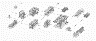 ШМР, ПНР, транспортировка